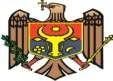 Sectia de votare nr.  	TIP SCRUTINData scrutinuluiLISTA ELECTORALĂ PENTRU VOTAREA LA LOCUL AFLĂRII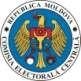 Membrii biroului electoral desemnaţi pentru a se deplasa cu urna mobilă:satul (comuna), oraşul (municipiul), raionul	Numele, Prenumele, SemnăturaS-au eliberat buletine de vot 		Fila 	din 		L. Ș.Nr. d/oNumele şi prenumele alegătoruluiAnul naşteriiDomiciliul / Reşedinţa şi termenul ei de valabilitateIDNPSeria şi numărul actului de identitateSemnătura membrului biroului care a eliberat buletinul de votNotă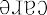 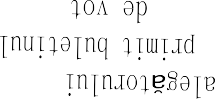 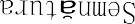 1234567891011121314151617181920212223242526272829303132333435